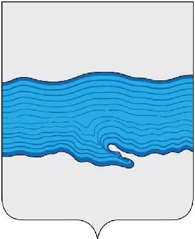 РОССИЙСКАЯ ФЕДЕРАЦИЯ АДМИНИСТРАЦИЯ   ПЛЕССКОГО ГОРОДСКОГО ПОСЕЛЕНИЯ ПРИВОЛЖСКОГО МУНИЦИПАЛЬНОГО РАЙОНА ИВАНОВСКОЙ ОБЛАСТИПОСТАНОВЛЕНИЕ«05» октября 2020 г.                                                                                          № 151  г. ПлесОб утверждении Порядка и перечня случаев оказания на возвратной и (или) безвозвратной основе за счет средств местного бюджета дополнительной помощи при возникновении неотложной необходимости в проведении капитального ремонта общего имущества в многоквартирных домах расположенных на территории Плесского городского поселенияВ соответствии с пунктами 9.2, 9.3 части 1 статьи 14 Жилищного кодекса Российской Федерации, статьей 78 Бюджетного кодекса Российской Федерации, Уставом Плесского городского поселения Приволжского муниципального района, Федеральным законом от 06.10.2003 N 131-ФЗ «Об общих принципах организации местного самоуправления в Российской Федерации», администрация Плесского городского поселения постановляет:Утвердить прилагаемый Порядок и перечень случаев оказания на возвратной и (или) безвозвратной основе за счет средств местного бюджета дополнительной помощи при возникновении неотложной необходимости в проведении капитального ремонта общего имущества в многоквартирных домах.Настоящее постановление вступает в силу со дня его официального опубликования.ВрИП Главы Плесского городского поселения                                                                                         И.Г. ШевевлевПриложение № 1 к Постановлению администрации Плесского городского поселенияот 05.10.2020 г. № 151Порядок оказания на возвратной и (или) безвозвратной основе за счет средств местного бюджета дополнительной помощи при возникновении неотложной необходимости в проведении капитального ремонта общего имущества в многоквартирных домах, расположенных на территории Плесского городского поселения Общие положения1.1. Настоящий Порядок, устанавливающий механизм предоставления муниципальной поддержки на долевое финансирование проведения капитального ремонта общего имущества в многоквартирных домах, расположенных на территории Плесского городского поселения (далее - муниципальная поддержка), осуществляемый в соответствии с:1) Бюджетным кодексом Российской Федерации;2) Жилищным кодексом Российской Федерации;3) Федеральным законом от 21.07.2007 № 185-ФЗ «О Фонде содействия реформированию жилищно-коммунального хозяйства»;1.2. В настоящем Порядке используются следующие понятия:1) субсидия - бюджетные ассигнования, предоставляемые из местного бюджета на безвозмездной и безвозвратной основе, в пределах бюджетных ассигнований и лимитов бюджетных обязательств, утвержденных решением Совета депутатов Плесского городского поселения о бюджете Плесского городского поселения на очередной финансовый год и плановый период;2) Неотложная необходимость в проведении капитального ремонта общего имущества многоквартирного дома - это опасные природные процессы или явления, а также происшествия техногенного характера, оказывающие негативные или разрушительные воздействия на конструктивные элементы и (или) внутридомовые инженерные системы многоквартирного дома, создающие угрозу жизни и здоровью людей, проживающих в таком многоквартирном доме.2.1. К опасным природным процессам или явлениям относятся землетрясения, сели, оползни, лавины, подтопления территории, ураганы, смерчи, эрозии почвы.2.1.2. К происшествиям техногенного характера относятся транспортные аварии и катастрофы, взрывы, пожары, угрозы взрывов, аварии с выбросом (угрозой выброса) химически опасных веществ, аварии с выбросом (угрозой выброса) радиоактивных веществ, аварии выбросом (угрозой выброса) биологически опасных веществ, внезапное обрушение зданий, сооружений, аварии в электроэнергетических системах, аварии в коммунальных системах жизнеобеспечения, аварий на очистных сооружениях, гидродинамические аварии.2.2. Капитальный ремонт общего имущества многоквартирного дома при возникновении неотложной необходимости капитального ремонта проводится за счет средств бюджета Плесского городского поселения.1.3. Муниципальная поддержка предоставляется в форме субсидий, в целях реализации мероприятий по проведению капитального ремонта общего имущества в многоквартирных домах.Субсидии носят целевой характер и не могут быть использованы на другие цели, размер субсидии определяется в соответствии с пунктом 2.3 настоящего Порядка.1.4. Главным распорядителем средств бюджета Плесского городского поселения, предоставляющим субсидии, является администрация Плесского городского поселения (далее - администрация).1.5. В соответствии с частью 1 статьи 191 Жилищного кодекса Российской Федерации муниципальная поддержка предоставляется товариществам собственников жилья, жилищным, жилищно-строительным кооперативам, созданным в соответствии с Жилищным кодексом Российской Федерации, управляющим организациям, региональному оператору капитального ремонта многоквартирных домов (далее - оператор, получатели субсидии).2. Условия и порядок предоставления субсидий2.1. Субсидии предоставляются получателям субсидии, в соответствии с пунктами 2.6-2.7 на основании договора о предоставлении субсидии, заключаемым в соответствии с типовой формой, утвержденной администрацией Плесского городского поселения (далее - договор).2.2. Получатели субсидии должны соответствовать следующим требованиям на первое число месяца, предшествующего месяцу, в котором планируется заключение договора:1) отсутствие неисполненной обязанности по уплате налогов, сборов, страховых взносов, пеней, штрафов, процентов, подлежащих уплате в соответствии с законодательством Российской Федерации о налогах и сборах;2) отсутствие просроченной задолженности по возврату в бюджет Плесского городского поселения субсидий, бюджетных инвестиций, предоставленных в том числе с иными правовыми актами, и иной просроченной задолженности перед бюджетом Плесского городского поселения;3) получатели субсидии - юридические лица не должны находиться в процессе реорганизации, ликвидации, банкротства, а получатели субсидии - индивидуальные предприниматели не должны прекратить деятельность в качестве индивидуального предпринимателя;4) получатели субсидии не должны являться иностранными юридическими лицами, в том числе местом регистрации которых является государство или территория, включенные в утверждаемый Министерством финансов Российской Федерации перечень государств и территорий, предоставляющих льготный налоговый режим налогообложения и (или) не предусматривающих раскрытия и предоставления информации при проведении финансовых операций (офшорные зоны) в отношении таких юридических лиц (далее - офшорные компании), а также российскими юридическими лицами, в уставном (складочном) капитале которых доля участия офшорных компаний в совокупности превышает 50 процентов;5) получатели субсидии не должны получать средства из бюджета Плесского городского поселения  на основании иных муниципальных правовых актов на цели, указанные в пункте 1.3 настоящего Порядка.2.3. В течение 14 дней со дня получения средств, предусмотренных в местном бюджете на долевое финансирование проведения капитального ремонта общего имущества многоквартирных домов, Комиссия по принятию решения о предоставлении субсидии из бюджета Плесского городского поселения  на проведение капитального ремонта общего имущества в многоквартирных домах, расположенных на территории Плесского городского поселения  (далее - Комиссия), уточняет распределение данных средств между многоквартирными домами, которые включены в краткосрочный план.2.3.1. Организационные мероприятия по созыву и подготовке заседаний Комиссии, подготовке решений Комиссии осуществляет секретарь Комиссии. Во время отсутствия секретаря Комиссии обязанности возлагаются на лицо, исполняющее его обязанности по должности.2.3.2. Председатель Комиссии, а во время его отсутствия - заместитель председателя Комиссии проводит заседания, руководит работой Комиссии. При временном отсутствии члена Комиссии в связи с отпуском, командировкой, болезнью и прочими причинами, в заседании Комиссии участвует лицо, исполняющее его обязанности по должности.2.3.3. Решение о предоставлении или об отказе в предоставлении субсидии из бюджета Плесского городского поселения  на проведение капитального ремонта общего имущества в многоквартирных домах, расположенных на территории Плесского городского поселения  (далее - решение о распределении субсидии), оформляется в двух экземплярах и подписывается членами Комиссии.2.3.4. В течение 7 (семи) дней с даты принятия решения о распределении субсидии администрация обязана уведомить получателей субсидии, в отношении которых принято указанное решение.2.4. Основаниями для отказа в предоставлении субсидии являются:1) несоответствие получателя субсидии требованиям пункта 2.2 настоящего Порядка;2) непредставление получателями субсидии, формирующими фонд капитального ремонта на специальных счетах, документов, приведенных в пункте 2.7.1 настоящего Порядка.2.5. Перечисление субсидий для проведения капитального ремонта многоквартирных домов, собственники помещений в которых формируют фонд капитального ремонта на счете оператора, осуществляется в соответствии с пунктами 2.5.1 - 2.5.2 настоящего Порядка.2.5.1. Средства бюджета Плесского городского поселения  перечисляются администрацией на отдельный банковский счет оператора после заключения договора между администрацией и оператором в соответствии с решением о распределении субсидии.2.5.2. В случае выявления фактов нарушения условий, предоставления субсидии, предусмотренных пунктом 4.6 настоящего Порядка, а также возникновения экономии субсидии, полученной в результате проведения конкурсов по отбору подрядных организаций, неиспользуемые средства перечисляются по согласованию в доход бюджета Плесского городского поселения.2.6. Перечисление субсидий для проведения капитального ремонта многоквартирных домов, собственники помещений в которых формируют фонд капитального ремонта на специальных счетах, осуществляется в соответствии с пунктами 2.6.1 - 2.6.3 настоящего Порядка.2.6.1. Получатели субсидии, формирующие фонд капитального ремонта на специальном счете, открывают отдельные банковские счета. При этом для зачисления средств муниципальной поддержки капитального ремонта многоквартирных домов на каждый многоквартирный дом открывается один банковский счет и направляется в администрацию:1) уведомление об открытии таких счетов с указанием их реквизитов;2) решение о проведении капитального ремонта, которое принято в соответствии с требованиями статьи 189 Жилищного кодекса Российской Федерации, определяющее организацию (порядок ее определения), с которой будет заключен договор на проведение капитального ремонта в соответствии с краткосрочным планом;3) утвержденная в соответствии с требованиями статьи 189 Жилищного кодекса Российской Федерации смета расходов на капитальный ремонт этого дома с учетом перечня работ, установленных для данного дома на текущий год в краткосрочном плане, и с учетом предельной стоимости услуг и (или) работ по капитальному ремонту, установленной Правительством Ивановской области на текущий год.2.6.2. В течение 5 (пяти) рабочих дней со дня поступления документов, указанных в пункте 2.7.1 настоящего Порядка, администрация заключает договор с получателем субсидии и перечисляет средства, предусмотренные на проведение капитального ремонта соответствующего многоквартирного дома.2.6.3. В случае выявления фактов нарушения условий предоставления субсидии, предусмотренных пунктом 4.6 настоящего Порядка, а также в случае возникновения экономии субсидий, полученной в результате проведения конкурсов по отбору подрядных организаций, неосвоенные средства подлежат зачислению в доход бюджета Плесского городского поселения.2.7. Получатель субсидий производит оплату услуг и (или) работ по капитальному ремонту общего имущества многоквартирного дома на основании  Распоряжения и Договора после предоставления в Администрацию отчета о выполнения работ и (или) услуг, в связи с возникновением неотложной необходимости в проведении капитального ремонта общего имущества многоквартирного дома по форме, утвержденной Администрацией, являющейся приложением к договору, с приложением заверенных копий следующих документов:- договор на выполнение работ и (или) оказание услуг на разработку проектно-сметной документации, осуществление строительного контроля, выполнение строительно-монтажных работ по капитальному ремонту конструктивных элементов и (или) инженерных систем многоквартирного дома, поврежденных в ходе возникновения опасного природного процесса или явления, а также происшествия техногенного характера;- выписка из реестра членов саморегулеруемой организации в отношении исполнителя работ и (или) услуг;- справка о стоимости выполненных работ и затрат по унифицированной форме КС-3;- акт о приемке выполненных работ по унифицированной форме КС-2;- акт приемки оказанных услуг и (или) выполненных работ, согласованной с уполномоченным лицом администрации сельского поселения, подписанный членами приемочной комиссии, в том числе собственникам помещения в многоквартирном доме, уполномоченным решением общего собрания собственников помещений многоквартирного дома участвовать в приемке выполненных работ и (или) услуг по капитальному ремонту, в том числе подписывать соответствующие акты;- реквизиты специального или расчетного счета для перечисления средств резервного фонда.Запрещается приобретение получателями субсидии средств иностранной валюты, за исключением операций, осуществляемых в соответствии с валютным законодательством Российской Федерации при закупке (поставке) высокотехнологичного импортного оборудования, сырья и комплектующих изделий, а также связанных с достижением целей предоставления этих средств иных операций.2.8. Отказ администрации в согласовании акта приемки услуг и (или) работ по капитальному ремонту многоквартирного дома допускается в случаях предъявления для оплаты работ, не предусмотренных краткосрочным планом, а также в случае превышения ранее утвержденной сметы на капитальный ремонт этого дома.3. Требования к отчетности о расходовании субсидииПолучатели субсидий ежеквартально, в срок не позднее последнего рабочего дня месяца, следующего за отчетным кварталом, представляют в администрацию финансовый отчет о целевом использовании денежных средств по форме согласно приложению  к настоящему Порядку или по форме, предусмотренной договором, с приложением  финансовой отчетности о ходе выполнения работ по капитальному ремонту с копиями первичных бухгалтерских документов (договоры, акты приемки выполненных работ, справки о стоимости выполненных работ, выписки с банковского счета в кредитной организации, платежные поручения и иные документы, связанные с выполнением работ по капитальному ремонту многоквартирных домов).4. Требования об осуществлении контроля за соблюдением условий, целей и порядка предоставления субсидии и ответственности за их нарушение4.1. Субсидия подлежит возврату в бюджет Плесского городского поселения в следующих случаях:1) неиспользования субсидии или неполного освоения аккумулированных на отдельном банковском счете денежных средств (при условии завершения ремонтных работ и расчетов с подрядными организациями в полном объеме);2) нецелевого использования получателем субсидии предоставленных денежных средств, в том числе выявленного по результатам контроля администрации и органами муниципального финансового контроля;3) неисполнения и (или) ненадлежащего исполнения получателем субсидии обязательств, предусмотренных договором, в том числе некачественного оказания услуг населению Плесского городского поселения;4) выявления факта предоставления недостоверных сведений для получения средств и (или) документов, подтверждающих затраты;5) реорганизации или банкротства получателя субсидии;6) нарушения получателем субсидии условий, установленных при ее предоставлении, выявленного по фактам проверок, проведенных администрацией и органами муниципального финансового контроля;7) в иных случаях, предусмотренных действующим законодательством.4.2. Факт нецелевого использования субсидии или невыполнения условий, предусмотренных Договором о предоставлении субсидии, устанавливается актом проверки, в котором указываются выявленные нарушения и сроки их устранения.4.3. Возврат денежных средств осуществляется получателем субсидии в течение 10 (десяти) рабочих дней с момента получения акта проверки.4.4. Возврат в текущем финансовом году получателем субсидии остатков субсидии, не использованных в отчетном финансовом году, в случаях, предусмотренных договором, указанном в пункте 2.1 настоящего Порядка, осуществляется получателем субсидии в течение 10 (десяти) рабочих дней со дня предоставления им установленной отчетности.4.5. При отказе получателя субсидии в добровольном порядке возместить денежные средства, взыскание производится в порядке и в соответствии с законодательством Российской Федерации.4.6. Обязательные проверки соблюдения условий, целей и порядка предоставления субсидии ее получателями осуществляются администрацией и органами муниципального финансового контроля в порядке, определенном муниципальными правовыми актами.4.7. Разногласия и споры, возникающие в процессе предоставления и использования субсидии, решаются в установленном действующим законодательством порядке.4.8. Получатель субсидии несет полную ответственность за недостоверность предоставляемых в администрацию сведений, нарушение условий предоставления субсидии, а также нецелевое использование субсидии в соответствии с законодательством Российской Федерации.Приложениек Порядку оказания на возвратной и (или) безвозвратнойоснове за счет средств местного бюджета дополнительной помощипри возникновении неотложной необходимости в проведениикапитального ремонта общего имущества в многоквартирных домах,расположенных на территории Плесского городского поселения Отчет о ходе реализации программы по капитальному ремонту общего имущества в многоквартирных домах, расположенных на территории Плесского городского поселения , за ____ квартал 20___ года Руководитель:Бухгалтер:Исполнитель:Приложение 2к Постановлению администрации Плесского городского поселенияот 05.10.2020 г. № 151Перечень услуг и (или) работ по капитальному ремонту общего имущества в многоквартирном доме, расположенном на территории Плесского городского поселения 1. Перечень услуг и (или) работ по капитальному ремонту общего имущества в многоквартирном доме, оказание и (или) выполнение которых финансируются за счет средств фонда капитального ремонта, а также за счет средств государственной поддержки капитального ремонта, а также оказания на возвратной и (или) безвозвратной основе за счет средств местного бюджета дополнительной помощи при возникновении неотложной необходимости в проведении  капитального ремонта общего имущества в многоквартирных домах, расположенных на территории Плесского городского поселения   включает:1) ремонт внутридомовых инженерных систем электро-, тепло-, газо-, водоснабжения, водоотведения;2) ремонт или замену лифтового оборудования, признанного непригодным для эксплуатации, ремонт лифтовых шахт;3) ремонт крыши;4) переустройство невентилируемой крыши на вентилируемую крышу в случае, если необходимость реконструкции крыши установлена заключением специализированной организации, подготовленным по результатам соответствующего обследования;5) ремонт подвальных помещений, относящихся к общему имуществу в многоквартирном доме;6) ремонт фасада;7) утепление фасада в случае, если необходимость проведения данных работ установлена заключением специализированной организации, подготовленным по результатам энергетического обследования многоквартирного дома;8) ремонт фундамента многоквартирного дома;9) разработку проектной документации в случае, если законодательством Российской Федерации требуется ее разработка;10) проведение государственной экспертизы проекта, историко-культурной экспертизы в отношении многоквартирных домов, официально признанных памятниками архитектуры, в случае, если законодательством Российской Федерации требуется проведение таких экспертиз;11) осуществление строительного контроля.Приложение 3к Постановлению администрации Плесского городского поселенияот 05.10.2020 г. № 151Состав Комиссии по принятию решения о предоставлении субсидии из бюджета Плесского городского поселения  на проведение капитального ремонта общего имущества в многоквартирных домах, расположенных на территории Плесского городского поселения Председатель Комиссии - Глава Плесского городского поселенияЗаместитель председателя Комиссии - заместитель главы Плесского городского поселения по вопросам управления муниципальным имуществом, строительства и взаимодействию с правоохранительными органами Секретарь Комиссии – главный специалист по вопросам ЖКХ Плесского городского поселения Члены Комиссии:Корнилов Михаил Романович - депутат Совета Плесского городского поселения;Лапшова Ирина Викторовна - депутат Совета Плесского городского поселения;Андронова Ирина Викторовна - депутат Совета Плесского городского поселения.N п/пНаименование объектовНаименование подрядной организацииПеречислено средств операторуФактическая стоимость капитального ремонта согласно исполнительной документацииИспользовано субсидии (фактически перечислено средств)Возврат средств в местный бюджетОстаток средств (4 — 6 — 7)Приме чаниеПриме чание1 2 3 4 5 6 7 8 9 9 